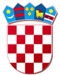 REPUBLIKA HRVATSKAVARAŽDINSKA ŽUPANIJAOSNOVNA ŠKOLA VELIKI BUKOVECŠKOLSKI ODBOR KLASA: 003-06/21-01/1URBROJ: 2186-140-07-21-28Veliki Bukovec, 15. prosinca 2021.svim članovima ŠOP O Z I V11. sjednica Školskog odbora održat će se u petak, 17.12.2021. godine u vremenu od 12:00 do 16:00 sati elektronskim putem temeljem članka 57. Statuta Osnovne škole Veliki BukovecDNEVNI RED:Verifikacija Zapisnika s prethodne sjedniceDonošenje Izmjene Statuta Osnovne škole Veliki BukovecDonošenje Financijskog plana za 2022. i projekcije plana za 2023. i 2024. godinuOstalo                                                                                      Predsjednica Školskog odbora:                                                                                                        Marinka Mlinarić